Welcome (Parents and Carers asked to stay until after the Opening Prayer)Welcome to Friends on Faith Adventures. We are looking forward to going on a journey and nobody knows where we will end up. All we know is that we have got our crate filled with adventure and an open path ahead. So, hold on tight and enjoy the ride!! The Opening PrayerWe are friends together (shake hands with both palms facing towards body) On a faith adventure (point to forehead with thumb. Hold other hand with palm facing up and bring the side of your first hand down so that it goes across the palm of the second hand just below the fingers)With the Bible as our mapbook (draw cross with thumbnail on back of hand then put hands together and open like a book) And Jesus as our guide (use index fingers to point into palm of each hand in turn).God, be with us in all that we do (point up, then make index finger into a hook shape and move down as though pulling down towards you) And go with us wherever we go (point outwards). Amen (two thumbs up with hands apart, bring hands together) The Alternative PrayerLord help us to be:Prepared for adventure In all we do.Loving and caring,Open to othersTogether as one communitySharing the love of Jesus on our way.Amen Fun together Game 1: Play traffic lights –a leader takes on the role of the traffic light. When the leader shouts “red”, everyone has to stand still. When the leader shouts “amber”, everyone has to walk slowly, carefully avoiding everyone else. When the leader shouts “green”, everyone can run around, still carefully avoiding bumping into anyone or anything. Anyone doing the wrong thing or the last one to stop when “red” is called is out. Also anyone colliding with someone else is out. Keep playing until only one person is left. Game 2: Use old Christmas cards with pictures of nativities on or use the templates attached, preferably printed on card.  Cut each card into six pieces, keeping one piece from each card aside. Spread the remaining pieces of card out across the floor face down. Split the group into teams of about four people. Divide the saved pieces of card between the teams so that each team has the same number of cards. The children then race as teams to find the missing pieces of their cards and make them into complete pictures. The winning team is the team that completes all their cards first. Theme:  Knowing Jesus is like a light in the darknessYou will need: 2 volunteersBag of coinsNewspaperCape (or curtain or piece of fabric to use as a cape) ScrollTeatowelTorch or lanternCrown The Big Story – Good News From IsaiahReader 1: Long long before Jesus was born, there was a man named Isaiah and he was a prophet. (Choose a volunteer to be Isaiah) Reader 2: A Profit? You mean he made a lot of money? (Gives Isaiah a bag of money) Reader 1: No, a prophet. A prophet is someone chosen by God to share his good news with the people. Reader 2: So, like a newspaper seller? (Takes a rolled up newspaper and sticks it under Isaiah’s arm) Did he make a profit from selling newspapers then? Reader 1: He didn’t make much money at all. He travelled around sharing the messages he got from God.Reader 2: What sort of messages? Reader 1: Well, sometimes he had news that God was cross with the way his people were behaving and wanted them to change their ways. Reader 2: I bet that didn’t go down too well. Nobody likes getting told off. Reader 1: That’s right, and people didn’t always listen to him. But God had a plan to help them and he told Isaiah to tell the good news about that plan. Reader 2: Was he sending in the Avengers? Superheroes to the rescue! (Fastens a cape round Isaiah’s shoulders) Reader 1: Better than that! He was sending Jesus. (remove the money, newspaper and cape from Isaiah)   Let’s start again.                   Long long before Jesus was born, there was a man named Isaiah and he was a prophet, sent to share God’s news with the people. Reader 2: and some of that news was a warning and some of it was good news, right? Reader 1: That’s right. (Give Isaiah a scroll to open up). God said that his people were like people walking in the dark. Reader 2: Ooh, I don’t like the dark. It’s scary. You can’t see anything and there could be monsters and creepy crawlies and traps and …. Reader 1: Yes, yes, you’ve got it. But Isaiah said that they would see a great light. Reader 2: Was it the headlights of a train? They’re really bright. Reader 1: No, it was Jesus. He was like a light because he made everything feel safe and showed the way to God. (Choose a second volunteer to be Jesus. Fasten a tea-towel on his head. Give him a torch or a lantern to hold up) Reader 1: Then Isaiah said” A child is born to us, a son is given to usReader 2: Hold on, hold on, s/he’s too big to be a newborn baby. (presses gently on volunteer 2’s head to encourage them to squat down a bit) That’s more like it. Reader 1: And he will be our ruler Reader 2: He’s a bit longer than 30 centimetres, though, and no good for drawing a straight line with. Reader 1: Now you’re being silly. A ruler, a king over a kingdom of peace, just like his ancestor King David was. Reader 2: (Puts a crown on Jesus’s head instead of the teatowel) Reader 1: And then Isaiah said “his name will be wonderful, counsellor, mighty God, eternal father and Prince of Peace.”Reader 2: That’s a very long name. No wonder they called him Jesus for short. Reader 1: Isaiah didn’t mean that that would be his name, just that those were some of the words which would describe him. Reader 2: That really is good news that Isaiah was sharing from God.  I wonder what the people thought when they heard that message. Creative adventureFor this adventure you will need: Materials: One glass jam jar per child - https://www.amazon.co.uk/Nutleys-Round-Glass-Jars-White/dp/B00E1EXPPI/ref=sr_1_22?keywords=empty+jam+jars&qid=1572348314&sr=8-22 Black sugar paper Pritt stick or double-sided sticky tapeNightlight or LED/battery nightlight https://www.amazon.co.uk/Homemory-Operated-Flameless-Electric-Tealight/dp/B01LXMVTFF/ref=sr_1_4_sspa?crid=172ZR59O5UNU6&keywords=battery+tea+light+candles&qid=1572348762&sprefix=battery+tea+%2Caps%2C137&sr=8-4-spons&psc=1&spLa=ZW5jcnlwdGVkUXVhbGlmaWVyPUExUTFMUjc0UkhTR09CJmVuY3J5cHRlZElkPUEwODkwNDM2M1BMV0VHME44VUdJMCZlbmNyeXB0ZWRBZElkPUEwMDM0NzI2MldZQURWN0VETllGNCZ3aWRnZXROYW1lPXNwX2F0ZiZhY3Rpb249Y2xpY2tSZWRpcmVjdCZkb05vdExvZ0NsaWNrPXRydWU=Cut a strip of black sugar paper which is long enough to go round the outside of the jam jar and wide enough to cover 2/3 of the jar. Cut one long side of this strip of paper to make a skyline by cutting rectangles of different sizes into it. 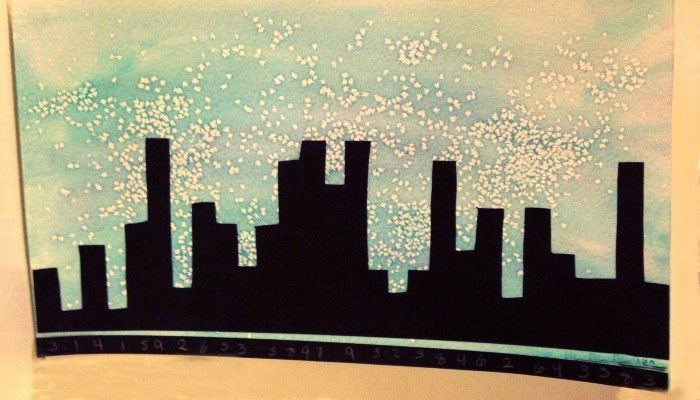 Cut some window shapes into some of the buildings by folding the paper and making a tiny rectangular cut   Stick the paper round the outside of the jamjar using glue or double-sided sticky tape. See the next instruction to find out where to stick it If using candles, drop them inside the jam jar . Glue the skyline with the straight edge level with the bottom of the jar. If using battery tea-lights, glue or bluetac them to the lid of the jar. Turn the jar upside down over the light and fasten the lid. Glue the skyline with the straight edge level with the edge of the lid. Light your candle and see the skyline light up. Wondering questions to use during creative time:I wonder how we would describe Jesus to other people I wonder what good news God has for us today I wonder how God told Isaiah what to sayThe Adventure MapIn this first session explain the Adventure Map and how a lot of the books were written hundreds and thousands of years before Jesus came to Earth. However, a lot of the stories in the Bible before the birth of Jesus, talk of his coming and set out how God wants us to live our lives. Take the young people to the Adventure Map that you have created on the wall. Get the children to find where on the Map today’s story came from. Choose one of the models that the children made to be photographed and attach this to the wall to create a visual reminder of where the story came from and the start of the journey. The aim is that in a year you will have lots of reminders of the stories and where in the Bible they come from. Use a piece of string or ribbon to connect the photo of the craft work to the book of the Bible. Walking the Way This is a time to invite the parents and carers back in to share what the children have been up to during the session. They will also be here to hear about the Walking the Way challenge and the tasks (should they choose to accept them) that the children (and parents) are about to undertake. For the Younger: Go into the box and bring out FOFA the bear. Introduce the young people to FOFA.This is FOFA. FOFA likes nothing more than to go on an adventure; FOFA is a little more adventurous than me. FOFA believes that faith is a journey and that’s why FOFA would love to take you on a journey with him and walk the way of God in our everyday lives. Each session FOFA would like to go home with one of you and add to FOFA’s scrapbook of things you do together. FOFA doesn’t mind if you draw a picture of what you have done, take a photograph or just write a story about it. FOFA also doesn’t mind if you just come and tell the rest of us what you got up to together. But because FOFA’s memory isn’t very good as FOFA’s brains are made of stuffing, it would be better to save the memories in the book if you can. At the end of our time together we can always remember the great adventures we have been on together with FOFA and hopefully you will walk a little closer with God. For the Older: Welcome to FOFA cam! This camera is your window on the world. You have one shot at this, so choose carefully. You will be given a very precious piece of equipment – a FOFA cam. You have one photo to take with the camera, that records one thing – a way you have met the challenge.  If there are other people in the photo, please ask their permission first and explain this photo will be put on display here.  Bring back the camera and your photo next time to share your moment - and remember you only have ONE shot at this!  Every time we will choose someone to take FOFA bear and someone to take FOFA cam to help them with the challenge – but we can all have a go at the challenge!Our Walking the Way Challenge this time is: Using a torch, an LED candle or a mobile phone light, go into a dark place and see what difference the light makes. Thank God for being with you in dark times and dark places.Adventurers Go!Today we have learned about a man called Isaiah who shared God’s exciting plan to send Jesus as a baby who would be a king and a leader. Isaiah taught us that knowing Jesus is like light in the darkness. We can feel safe in God’s love. Prayers (choose one/both)Dear God,Help us to remember that you are a light in our darkness. You are always with us and loving us, even in dark times and dark places. Help us to feel safe and confident in your love and to do the things that please you. Today and every day. AmenActive prayerClose your eyes very tight, even cover them with your hands. When it is dark, we are not sure which way to go or where to find anything. Try walking a few steps without opening your eyes. What does it feel like? Father God, we sometimes feel a bit lost or unsure. Slowly open your eyes a tiny bit, then a bit more, until they are as wide as they will go. Help us to have our eyes wide open to see just how much you love and care for us. Make your hands twinkle like stars. Be our light in the darkness. AmenEnd Prayer Every Session: AltogetherWe are Friends on Faith Adventures, travelling together with God. Adventurers go! AmenWhat you need for this session
Game 2: cut up pieces of Christmas card (see templates) The Big Story: Bag of coinsNewspaperCape (or curtain or piece of fabric to use as a cape) ScrollTeatowelTorch or lanternCrown Craft: One glass jam jar per child - https://www.amazon.co.uk/Nutleys-Round-Glass-Jars-White/dp/B00E1EXPPI/ref=sr_1_22?keywords=empty+jam+jars&qid=1572348314&sr=8-22 Black sugar paper Pritt stick or double-sided sticky tapeNightlight or LED/battery nightlight https://www.amazon.co.uk/Homemory-Operated-Flameless-Electric-Tealight/dp/B01LXMVTFF/ref=sr_1_4_sspa?crid=172ZR59O5UNU6&keywords=battery+tea+light+candles&qid=1572348762&sprefix=battery+tea+%2Caps%2C137&sr=8-4-spons&psc=1&spLa=ZW5jcnlwdGVkUXVhbGlmaWVyPUExUTFMUjc0UkhTR09CJmVuY3J5cHRlZElkPUEwODkwNDM2M1BMV0VHME44VUdJMCZlbmNyeXB0ZWRBZElkPUEwMDM0NzI2MldZQURWN0VETllGNCZ3aWRnZXROYW1lPXNwX2F0ZiZhY3Rpb249Y2xpY2tSZWRpcmVjdCZkb05vdExvZ0NsaWNrPXRydWU=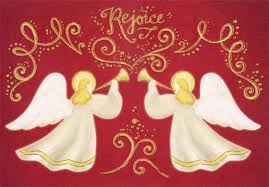 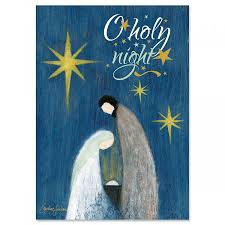 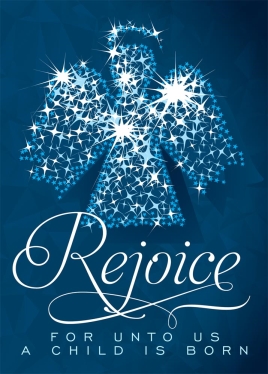 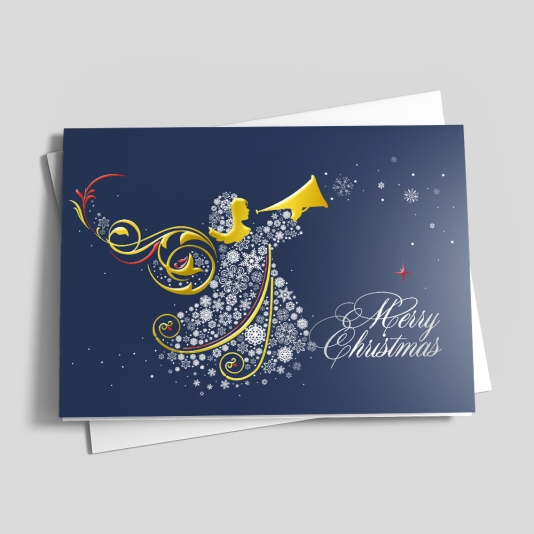 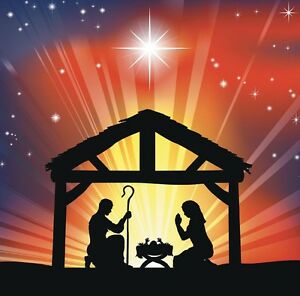 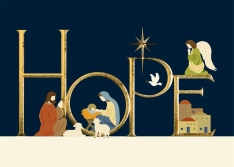 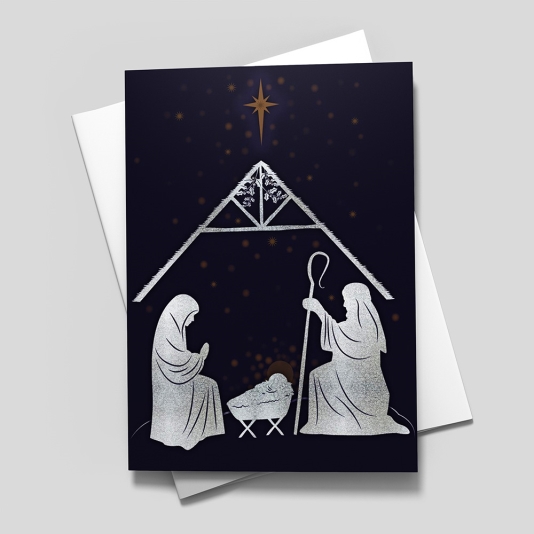 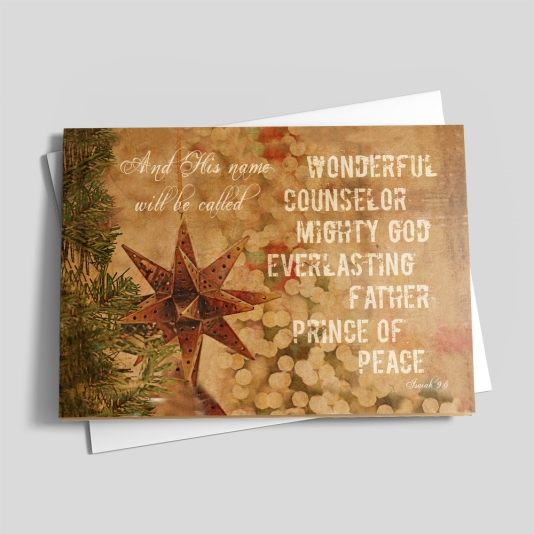 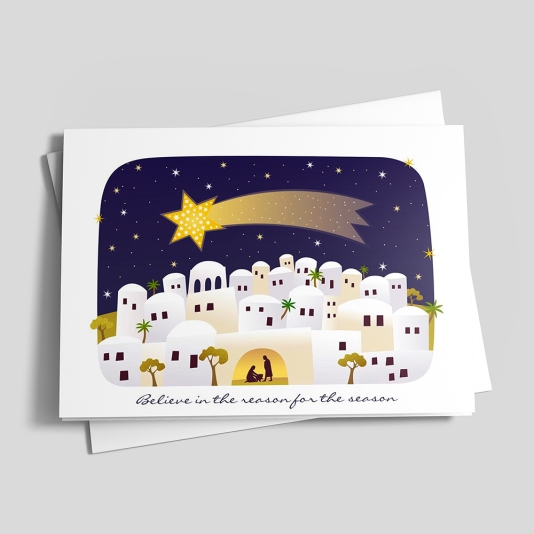 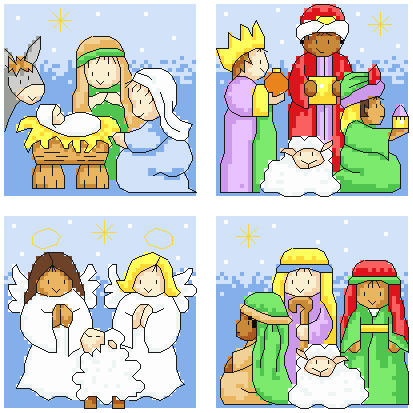 LocationPossible hazardAction requiredAction takenSignatureDuring sessionPossibility for children falling over or bumping into things/each other when running during the game Make sure that children are aware of the risks by imposing a rule that you are out if you bump. Children made aware of the risks. Adults watching out for children running dangerously During sessionRisk of children cutting self or clothing during craft Children to be sitting down during craft session  and to be shown how to carry and pass scissors safely. Round ended scissors used Children supervised by responsible adult at correct ratios 